帰敬式奨励講座高田教区では2018年４月に宗祖親鸞聖人七百五十回御遠忌法要を厳修いたします。その法要期間中、「帰敬式」（おかみそり）が執行されます。帰敬式を受けて法名をいただくのは亡くなってからと思われがちですが、本来「帰敬式」はお釈迦さまの弟子、仏弟子になるという儀式です。それでは、仏弟子になるということはどのようなことでしょうか。このたびの講座では、「仏弟子って何？」「三帰依って何？」「受式してどうなるの？」そのような大切な疑問について、皆さんで考えていく場としたいと思います。帰敬式を受式される方、また受式された方も改めて、仏弟子になることの意義を共に学びたいと思います。是非、お誘いあわせの上、お越しください。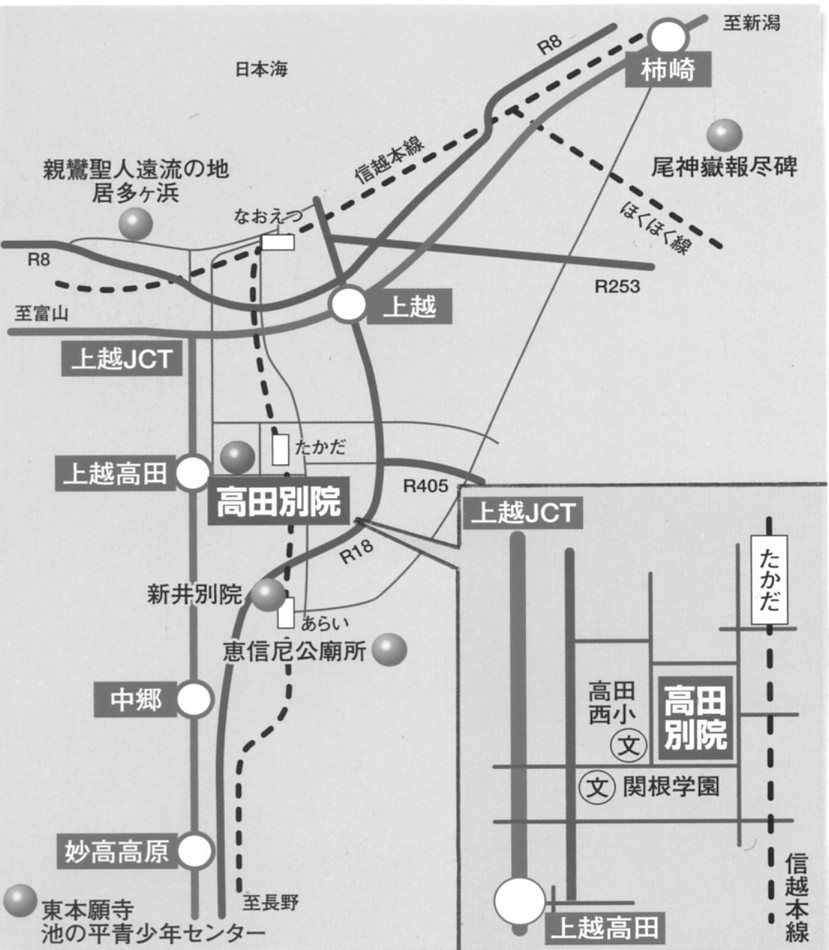 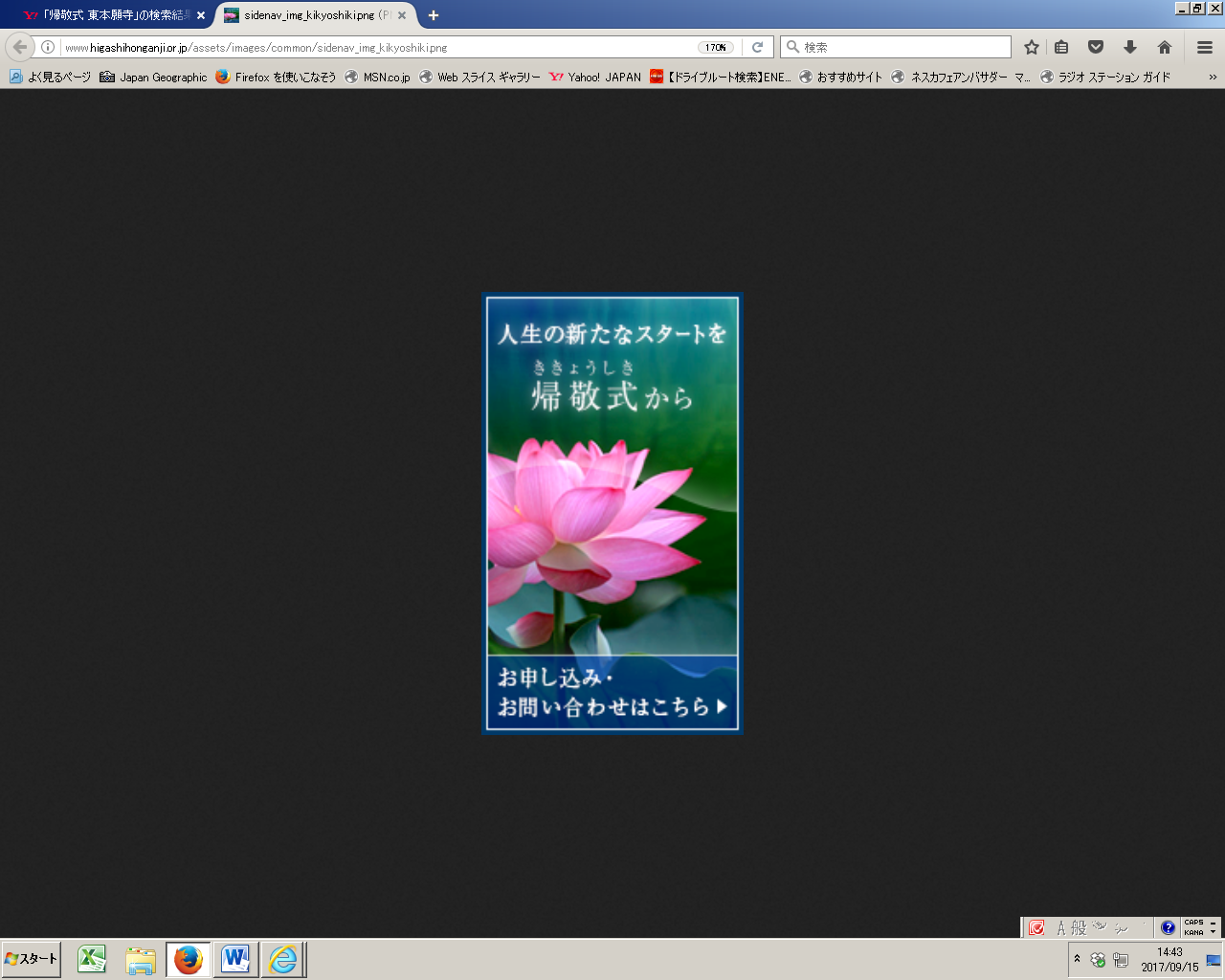 時間内容（予定）１３：００受付１３：３０開会・勤行１４：１０講義①１４：５０休憩１５：０５講義②１５：４５質疑応答１６：００閉会